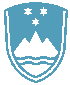 POROČILO O REDNEM INŠPEKCIJSKEM PREGLEDU NAPRAVE, KI LAHKO POVZROČI ONESNAŽEVANJE OKOLJA VEČJEGA OBSEGAZavezanec: TALUM tovarna aluminija d.d. – PE Livarna                     Tovarniška cesta 10                     2325 KidričevoNaprava / lokacija:  Tovarniška cesta 10                                  2325 KidričevoDatum pregleda:     24. 5. 2021OVD št.:  35407-40/2011-11, z dne 7. 2. 2014 s spremembami :35406-19/2015-4 z dne 15. 5. 201535406-2/2016-3 z dne 14. 3. 2016Usklajenost z OVD:              DAZaključki / naslednje aktivnosti:Naprava ne obremenjuje okolja prekomerno. V času inšpekcijskega pregleda so bila prekontrolirana poročila za vsa emisijska mesta snovi v zrak– vse meritve so v okviru dopustnih vrednosti.  Emisije snovi in toplote v vode so skladne z zahtevami okoljevarstvenega dovoljenja in se urejajo centralno za celotno industrijsko cono.Emisije hrupa v okolje so v mejah dopustnegaZ odpadki ravnajo pravilno, vodijo evidence in letno poročajo na ARSO.